Ministério da EducaçãoUniversidade Federal de Santa MariaColégio Politécnico da Universidade Federal de Santa Maria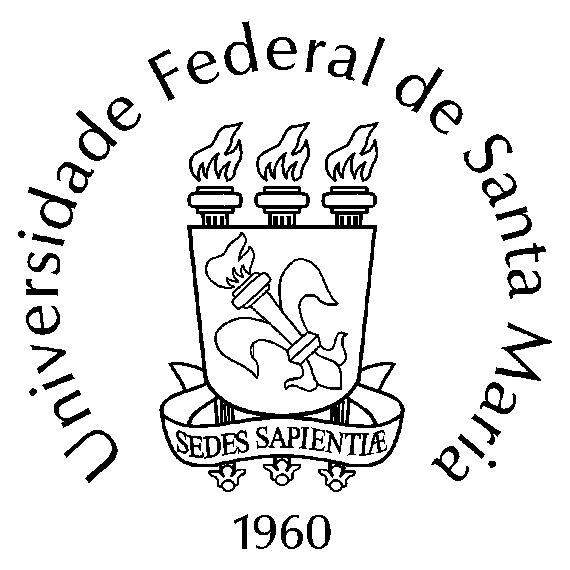 RESULTADO SELEÇÃO DE BOLSISTA“Produção Assexuada de Mudas de Espécies Frutíferas Nativas” Nº 052552Aprovado: Paola Daiane WelkerSuplente: João Alberto Vieira QuincozesO Coordenador e demais colaboradores do projeto, agradecem a todos os que demonstraram interesse em participar do processo.Santa Maria, 05 de abril de 2021.Prof. Renato Trevisan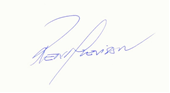 